ВЫПИСКАиз экзаменационной ведомостиот «13»«июля» 2021гв том, что они  в составе абитуриентов КазНПУ им.Абая сдал(а) специальный экзамен и получили «допуск» для поступления на педагогические специальности.Ответственный секретарь  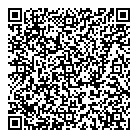  приемной комиссии                                                           Н.ӘуесбекұлыВЫПИСКАиз экзаменационной ведомостиот «13»«июля» 2021гв том, что они  в составе абитуриентов КазНПУ им.Абая сдал(а) специальный экзамен и получили «допуск» для поступления на педагогические специальности.Ответственный секретарь   приемной комиссии                                                           Н.ӘуесбекұлыВЫПИСКАиз экзаменационной ведомостиот «13»«июля» 2021гв том, что они  в составе абитуриентов КазНПУ им.Абая сдал(а) специальный экзамен и получили «допуск» для поступления на педагогические специальности.Ответственный секретарь   приемной комиссии                                                           Н.ӘуесбекұлыВЫПИСКАиз экзаменационной ведомостиот «13»«июля» 2021гв том, что они  в составе абитуриентов КазНПУ им.Абая сдал(а) специальный экзамен и получили «допуск» для поступления на педагогические специальности.Ответственный секретарь   приемной комиссии                                                           Н.ӘуесбекұлыВЫПИСКАиз экзаменационной ведомостиот «13»«июля» 2021гв том, что они  в составе абитуриентов КазНПУ им.Абая сдал(а) специальный экзамен и получили «допуск» для поступления на педагогические специальности.Ответственный секретарь   приемной комиссии                                                           Н.ӘуесбекұлыВЫПИСКАиз экзаменационной ведомостиот «13»«июля» 2021гв том, что они  в составе абитуриентов КазНПУ им.Абая сдал(а) специальный экзамен и получили «допуск» для поступления на педагогические специальности.Ответственный секретарь   приемной комиссии                                                           Н.ӘуесбекұлыВЫПИСКАиз экзаменационной ведомостиот «13»«июля» 2021гв том, что они  в составе абитуриентов КазНПУ им.Абая сдал(а) специальный экзамен и получили «допуск» для поступления на педагогические специальности.Ответственный секретарь   приемной комиссии                                                           Н.ӘуесбекұлыВЫПИСКАиз экзаменационной ведомостиот «13»«июля» 2021гв том, что они  в составе абитуриентов КазНПУ им.Абая сдал(а) специальный экзамен и получили «допуск» для поступления на педагогические специальности.Ответственный секретарь   приемной комиссии                                                           Н.ӘуесбекұлыВЫПИСКАиз экзаменационной ведомостиот «13»«июля» 2021гв том, что они  в составе абитуриентов КазНПУ им.Абая сдал(а) специальный экзамен и получили «допуск» для поступления на педагогические специальности.Ответственный секретарь   приемной комиссии                                                           Н.ӘуесбекұлыВЫПИСКАиз экзаменационной ведомостиот «13»«июля» 2021гв том, что они  в составе абитуриентов КазНПУ им.Абая сдал(а) специальный экзамен и получили «допуск» для поступления на педагогические специальности.Ответственный секретарь   приемной комиссии                                                           Н.ӘуесбекұлыВЫПИСКАиз экзаменационной ведомостиот «13»«июля» 2021гв том, что они  в составе абитуриентов КазНПУ им.Абая сдал(а) специальный экзамен и получили «допуск» для поступления на педагогические специальности.Ответственный секретарь   приемной комиссии                                                           Н.ӘуесбекұлыВЫПИСКАиз экзаменационной ведомостиот «13»«июля» 2021гв том, что они  в составе абитуриентов КазНПУ им.Абая сдал(а) специальный экзамен и получили «допуск» для поступления на педагогические специальности.Ответственный секретарь   приемной комиссии                                                           Н.ӘуесбекұлыВЫПИСКАиз экзаменационной ведомостиот «13»«июля» 2021гв том, что они  в составе абитуриентов КазНПУ им.Абая сдал(а) специальный экзамен и получили «допуск» для поступления на педагогические специальности.Ответственный секретарь   приемной комиссии                                                           Н.ӘуесбекұлыВЫПИСКАиз экзаменационной ведомостиот «13»«июля» 2021гв том, что они  в составе абитуриентов КазНПУ им.Абая сдал(а) специальный экзамен и получили «допуск» для поступления на педагогические специальности.Ответственный секретарь   приемной комиссии                                                           Н.ӘуесбекұлыВЫПИСКАиз экзаменационной ведомостиот «13»«июля» 2021гв том, что они  в составе абитуриентов КазНПУ им.Абая сдал(а) специальный экзамен и получили «допуск» для поступления на педагогические специальности.Ответственный секретарь   приемной комиссии                                                           Н.ӘуесбекұлыВЫПИСКАиз экзаменационной ведомостиот «13»«июля» 2021гв том, что они  в составе абитуриентов КазНПУ им.Абая сдал(а) специальный экзамен и получили «допуск» для поступления на педагогические специальности.Ответственный секретарь   приемной комиссии                                                           Н.ӘуесбекұлыВЫПИСКАиз экзаменационной ведомостиот «13»«июля» 2021гв том, что они  в составе абитуриентов КазНПУ им.Абая сдал(а) специальный экзамен и получили «допуск» для поступления на педагогические специальности.Ответственный секретарь   приемной комиссии                                                           Н.ӘуесбекұлыВЫПИСКАиз экзаменационной ведомостиот «13»«июля» 2021гв том, что они  в составе абитуриентов КазНПУ им.Абая сдал(а) специальный экзамен и получили «допуск» для поступления на педагогические специальности.Ответственный секретарь   приемной комиссии                                                           Н.ӘуесбекұлыВЫПИСКАиз экзаменационной ведомостиот «13»«июля» 2021гв том, что они  в составе абитуриентов КазНПУ им.Абая сдал(а) специальный экзамен и получили «допуск» для поступления на педагогические специальности.Ответственный секретарь   приемной комиссии                                                           Н.ӘуесбекұлыВЫПИСКАиз экзаменационной ведомостиот «13»«июля» 2021гв том, что они  в составе абитуриентов КазНПУ им.Абая сдал(а) специальный экзамен и получили «допуск» для поступления на педагогические специальности.Ответственный секретарь   приемной комиссии                                                           Н.ӘуесбекұлыВЫПИСКАиз экзаменационной ведомостиот «13»«июля» 2021гв том, что они  в составе абитуриентов КазНПУ им.Абая сдал(а) специальный экзамен и получили «допуск» для поступления на педагогические специальности.Ответственный секретарь   приемной комиссии                                                           Н.ӘуесбекұлыВЫПИСКАиз экзаменационной ведомостиот «13»«июля» 2021гв том, что они  в составе абитуриентов КазНПУ им.Абая сдал(а) специальный экзамен и получили «допуск» для поступления на педагогические специальности.Ответственный секретарь   приемной комиссии                                                           Н.ӘуесбекұлыВЫПИСКАиз экзаменационной ведомостиот «13»«июля» 2021гв том, что они  в составе абитуриентов КазНПУ им.Абая сдал(а) специальный экзамен и получили «допуск» для поступления на педагогические специальности.Ответственный секретарь   приемной комиссии                                                           Н.ӘуесбекұлыВЫПИСКАиз экзаменационной ведомостиот «13»«июля» 2021гв том, что они  в составе абитуриентов КазНПУ им.Абая сдал(а) специальный экзамен и получили «допуск» для поступления на педагогические специальности.Ответственный секретарь   приемной комиссии                                                           Н.ӘуесбекұлыВЫПИСКАиз экзаменационной ведомостиот «13»«июля» 2021гв том, что они  в составе абитуриентов КазНПУ им.Абая сдал(а) специальный экзамен и получили «допуск» для поступления на педагогические специальности.Ответственный секретарь   приемной комиссии                                                           Н.ӘуесбекұлыВЫПИСКАиз экзаменационной ведомостиот «13»«июля» 2021гв том, что они  в составе абитуриентов КазНПУ им.Абая сдал(а) специальный экзамен и получили «допуск» для поступления на педагогические специальности.Ответственный секретарь   приемной комиссии                                                           Н.ӘуесбекұлыВЫПИСКАиз экзаменационной ведомостиот «13»«июля» 2021гв том, что они  в составе абитуриентов КазНПУ им.Абая сдал(а) специальный экзамен и получили «допуск» для поступления на педагогические специальности.Ответственный секретарь   приемной комиссии                                                           Н.ӘуесбекұлыВЫПИСКАиз экзаменационной ведомостиот «13»«июля» 2021гв том, что они  в составе абитуриентов КазНПУ им.Абая сдал(а) специальный экзамен и получили «допуск» для поступления на педагогические специальности.Ответственный секретарь   приемной комиссии                                                           Н.ӘуесбекұлыВЫПИСКАиз экзаменационной ведомостиот «13»«июля» 2021гв том, что они  в составе абитуриентов КазНПУ им.Абая сдал(а) специальный экзамен и получили «допуск» для поступления на педагогические специальности.Ответственный секретарь   приемной комиссии                                                           Н.ӘуесбекұлыВЫПИСКАиз экзаменационной ведомостиот «13»«июля» 2021гв том, что они  в составе абитуриентов КазНПУ им.Абая сдал(а) специальный экзамен и получили «допуск» для поступления на педагогические специальности.Ответственный секретарь   приемной комиссии                                                           Н.ӘуесбекұлыВЫПИСКАиз экзаменационной ведомостиот «13»«июля» 2021гв том, что они  в составе абитуриентов КазНПУ им.Абая сдал(а) специальный экзамен и получили «допуск» для поступления на педагогические специальности.Ответственный секретарь   приемной комиссии                                                           Н.ӘуесбекұлыВЫПИСКАиз экзаменационной ведомостиот «13»«июля» 2021гв том, что они  в составе абитуриентов КазНПУ им.Абая сдал(а) специальный экзамен и получили «допуск» для поступления на педагогические специальности.Ответственный секретарь   приемной комиссии                                                           Н.ӘуесбекұлыВЫПИСКАиз экзаменационной ведомостиот «13»«июля» 2021гв том, что они  в составе абитуриентов КазНПУ им.Абая сдал(а) специальный экзамен и получили «допуск» для поступления на педагогические специальности.Ответственный секретарь   приемной комиссии                                                           Н.ӘуесбекұлыВЫПИСКАиз экзаменационной ведомостиот «13»«июля» 2021гв том, что они  в составе абитуриентов КазНПУ им.Абая сдал(а) специальный экзамен и получили «допуск» для поступления на педагогические специальности.Ответственный секретарь   приемной комиссии                                                           Н.ӘуесбекұлыВЫПИСКАиз экзаменационной ведомостиот «13»«июля» 2021гв том, что они  в составе абитуриентов КазНПУ им.Абая сдал(а) специальный экзамен и получили «допуск» для поступления на педагогические специальности.Ответственный секретарь   приемной комиссии                                                           Н.ӘуесбекұлыВЫПИСКАиз экзаменационной ведомостиот «13»«июля» 2021гв том, что они  в составе абитуриентов КазНПУ им.Абая сдал(а) специальный экзамен и получили «допуск» для поступления на педагогические специальности.Ответственный секретарь   приемной комиссии                                                           Н.Әуесбекұлы
ВЫПИСКАиз экзаменационной ведомостиот «13»«июля» 2021гв том, что они  в составе абитуриентов КазНПУ им.Абая сдал(а) специальный экзамен и получили «допуск» для поступления на педагогические специальности.Ответственный секретарь   приемной комиссии                                                           Н.ӘуесбекұлыВЫПИСКАиз экзаменационной ведомостиот «13»«июля» 2021гв том, что они  в составе абитуриентов КазНПУ им.Абая сдал(а) специальный экзамен и получили «допуск» для поступления на педагогические специальности.Ответственный секретарь   приемной комиссии                                                           Н.ӘуесбекұлыВЫПИСКАиз экзаменационной ведомостиот «13»«июля» 2021гв том, что они  в составе абитуриентов КазНПУ им.Абая сдал(а) специальный экзамен и получили «допуск» для поступления на педагогические специальности.Ответственный секретарь   приемной комиссии                                                           Н.ӘуесбекұлыВЫПИСКАиз экзаменационной ведомостиот «13»«июля» 2021гв том, что они  в составе абитуриентов КазНПУ им.Абая сдал(а) специальный экзамен и получили «допуск» для поступления на педагогические специальности.Ответственный секретарь   приемной комиссии                                                           Н.ӘуесбекұлыВЫПИСКАиз экзаменационной ведомостиот «13»«июля» 2021гв том, что они  в составе абитуриентов КазНПУ им.Абая сдал(а) специальный экзамен и получили «допуск» для поступления на педагогические специальности.Ответственный секретарь   приемной комиссии                                                           Н.ӘуесбекұлыВЫПИСКАиз экзаменационной ведомостиот «13»«июля» 2021гв том, что они  в составе абитуриентов КазНПУ им.Абая сдал(а) специальный экзамен и получили «допуск» для поступления на педагогические специальности.Ответственный секретарь   приемной комиссии                                                           Н.ӘуесбекұлыВЫПИСКАиз экзаменационной ведомостиот «13»«июля» 2021гв том, что они  в составе абитуриентов КазНПУ им.Абая сдал(а) специальный экзамен и получили «допуск» для поступления на педагогические специальности.Ответственный секретарь   приемной комиссии                                                           Н.ӘуесбекұлыВЫПИСКАиз экзаменационной ведомостиот «13»«июля» 2021гв том, что они  в составе абитуриентов КазНПУ им.Абая сдал(а) специальный экзамен и получили «допуск» для поступления на педагогические специальности.Ответственный секретарь   приемной комиссии                                                           Н.ӘуесбекұлыВЫПИСКАиз экзаменационной ведомостиот «13»«июля» 2021гв том, что они  в составе абитуриентов КазНПУ им.Абая сдал(а) специальный экзамен и получили «допуск» для поступления на педагогические специальности.Ответственный секретарь   приемной комиссии                                                           Н.ӘуесбекұлыВЫПИСКАиз экзаменационной ведомостиот «13»«июля» 2021гв том, что они  в составе абитуриентов КазНПУ им.Абая сдал(а) специальный экзамен и получили «допуск» для поступления на педагогические специальности.Ответственный секретарь   приемной комиссии                                                           Н.ӘуесбекұлыВЫПИСКАиз экзаменационной ведомостиот «13»«июля» 2021гв том, что они  в составе абитуриентов КазНПУ им.Абая сдал(а) специальный экзамен и получили «допуск» для поступления на педагогические специальности.Ответственный секретарь   приемной комиссии                                                           Н.ӘуесбекұлыАбайханқызы Аяжан40819650194Абдраманов Илияс41009501585Абдуакимов Абдурашид Нурланулы31016501185Абдулова Айгерим Кумаровна40709651184Абдыгали Ұлар Ұланқызы30927600807Абдылдаева Қарлығаш Садырджанқызы40819650580Абзалкызы Акбаян31007651674Абитбекова Медина Галымовна21203601017Абубакирова Гүлназ Сакенқызы40410650785Адилханова Аида Зулхарнайқызы30911651031Айбергенова Динара Русланқызы40124600417Айдарова Алсу Азаматовна30223650638Акилбекова Асем Сакеновна40916601014Алдажуманова Камилла Бауржановна40216651510Алимгалиев Елнур Мерекеулы30905550629Аманғали Ару31202650923Аманкелді30513600698Медет Гулдарига Кадиржанкызы40330600407Мейргалиева31111650959Мирзали Асқар Сакенұлы41024500866Михеева Александра Александровна20217601167Молдахмет Айдана Ерболатқызы30811601577Мун Арина Владиславовна40409600585Мусаканова Аружан30918601221Мухаметкали Айару Мадияркызы30819600097Муханов Азат Еркинбекович40123500396Мұқатай Саяжан Саматқызы40203650531Мұрат Аружан Жантемірқызы30220650522Мұратбек Айым Қайратқызы40317600129Мұса Ермухан Жайлауұлы10206501387Мұхаммедқызы Майра31014651533Мыныхан Балжан Бауыржанқызы40514601861Мырзахмет Саятжан Ерланұлы40724500630Нағашбек Жалғас Жеңісұлы40626501666Нематуллаева Эльназа40726600668Носкова Екатирина Михайловна30616601021Нүркенқызы Нұрайлым50410650310Нұрбақытұлы Дархан30802501630Нұрмұхамед Мадияр Талғатұлы30919500887Омаров Азат Азаматович40925550530Омиртаева Аяулым Калназаркызы40308651696Оразбай Асылхан Сүлейменұлы10123500806Оразғали Арнұр Ардақұлы30503550326Осколкова Анастасия Владимировна40610651443Өмірбек Меруерт40235600638Өмірзақ Арилан Маратқызы40402601337Раушанбекқызы Ұлтуған613600110Рахимжан Айым Болаткызы40221601393Рахимов Шкурулла Шарипжанұлы41010500853Рахманбердиева Аружан Маратхожақызы31224600729Рахмет Айгерім Қайратқызы40811650438Рашидов Юсуф Муратович30820501619Роман Арубубим40309000068Руслан Абылайхан Қайратұлы40628501280Рысмамбетов Абай Бекжанұлы40810501031Сағынтай Аружан Нұрланқызы50429601821Салиханова Зарина Ильхамовна31203601247Сансызбаев Диас Куангалиевич40515551292Сансызбаев Диас Куангалиевич40515551292САПАРБЕК АЙДОС41109500668Сартаева Шұғыла Жомартқызы40817601660Сархытбек Лола Нұржанқызы40227601346Сатходжаева Аружан Есмаханбетқызы40119601140СЕИТОВА АСЕЛЬ АБЛАЙХАНКЫЗЫ40503601386Серикбай Диляра40905651050Сериков Нуртас Сандибекұлы40221551125Сулайманов Тохир Шарафуддинович30827501151Сулейменова Малика Сериковна40413650672Султан Берік Ергалиұлы31218500734Сундеткалиева30105650389Сундеткалиева Айсауле Мұратқызы30105650389Сұлтанова Шұғыла Әбішқызы40309601301Таласбек Ардақ Лесбекқызы41110601392Талғатқызы Алтынай40305600906Талғатқызы Назерке40714651121Ташимова Жасмин Кайратовна40502650389Ткачева Оксана Дмитриевна30524600608Тлеуғазы Дильназ Нурбекқызы41025651496Тойжигит Нұржас Болатбекұлы30228500741Токтарбай Аружан Алишеркызы40930601635ТӨЛЕН ГҮЛНАЗ БЕРДІҚЫЗЫ40507600766ТУЛЕНОВ БИБОЛ БЕРДЕҰЛЫ30308500250Турусбек Ерасыл Асланұлы40617500699Туысхан Хумырзах21212551591Усибалиева Айжан Ерлановна40430600639Ұлықбекова Сандуғаш Дәуренқызы40509650228Халелова Дильнара Армановна40614650972Хуат Жастілек40529550726ЦОЙ ДИАНА ЭДУАРДОВНА30816600665Шабден Мадина Ниязбекқызы40601600559Шадиярбек Гулим40229600626Шакен Ясмин Канаткызы40319650842Шәулыібаев Нұрсұлтан Мақұлбекұлы40305501571Шойбеков Асан Оралбайұлы40610500690Эргешов Камолиддин Ахмаджанұлы30110500482Якупжанова Диана Ибраимжан40312601714Əбен Аружан Дінмұхамедқызы40601600380Kudarov Torezhan Daurenbekuly50101501980Mukhametali Kymbat Kairatkyzy30613600611Абдибек Дариға Дауленқызы31122600109Абдикерова Аделя Жантемірқызы302948АБДИМАНАТОВ АЙДАР ИСАТАЕВИЧ31113501340абдишов даулет40623500631Абдуали Ақбота Дарханқызы40627600421Абдувалиева Махлиё31127600424Абдукадиров Диёрбек Мухаммадалиұлы40926500567Абдулла Лаура Мұратқызы30318601616Абдуманап Ақжан Бағдатқызы30210600789Абдыллаева Арай Айбекқызы40404650742Абеуов Мағжан Ниязбекұлы40527500510Абылай Мустахим Какимбекұлы40917500800Абылкасим Аяжан41001600331Абылхайыр Жанболсын31202501730Ағабек Лаура Темірханқызы40515600343Ағабек Ұлжалғас Нұрғалиқызы41206600554Агыбай Жаңыл Уланқызы40618600373Адильханқызы Гүлсезім40308600368Ази Оралбай Жалғасұлы40928500134Азимбай Тоғжан Сергалықызы40518601675Айдарханқызы Маржан40120600396Айқын Ұлпан10125050049Аймагамбетова Актолкын Амангелдиевна30802000096Аймаганбетова Ақнұр Бауыржанқызы40317601781Айтбай Ұлдай Айтбайқызы40922650164Айтжанова Ұлпан Өтемісқызы40704650971Айтқазиева Дана Ерікқызы40703650410Айтқазықызы Тоғжан40501651470Айтуган Думан30119550557Ақжол Томирис Жаныбекқызы40324600612Ақтөреева Асылзат Бағдатқызы40603601210Алдабергенова Айымжан Мирболатқызы40319650136Алдабергенова Гүлжанат Тұрсынқожақызы40709651848Алдаш Рауза Мырзахметқызы40325601091Алдонгар Ұлданай Даулетбайқызы41022600267Алина Жунисбек Жанатбекқызы40120601621Алпысбаева Аруна Ерланқызы30602600394Алпысбай Балнұр Мейіржанқызы40526601311Алпысбай Ұлпан Жетпісбайқызы40620601293Алпысова Асылай Қанатбекқызы40320650588АЛПЫСПАЕВ АЛДИЯР БОЛАТОВИЧ40525551386Алтынбек Алина Галымбекқызы31228600641Алтынбекова Балнұр Бақытжанқызы40613600732Аманбаева Ұлмекен Орынқызы40728601101Аманбай Самира Махсатбекқызы40805601358Амангелдинова Аяжан31119650516Амангельдинова Жулдызай Саятовна40614650873Амандыкова Замира Амандыковна40602650898Амандықов Ердәулет Ержанұлы40601551795Амандықұлы Бекзат31025550122Аманәлі Сезім Ақбергенқызы40424601258Аманжол Айнамкөз Қамбарқызы31028600317Аманқос Қадиша Орынбекқызы40317600139Амантай Аружан Саятқызы40226600848Амантай Бейбіт Ерболұлы40421550848Амирбаева Айдана Абай кызы30911601253Анарбаев Нұрбол Ерғалиұлы40513501037АНАРБАЕВА АЯЖАН БОЛАТҚЫЗЫ40514600279Анарбекқызы Әйгерім40104651274Анни Нәбила40318601618Ануарбек Замира Ғаниқызы31001600964Аралов Нұртас Ринатұлы31206551293Арапбаева Балнұр Жазылбекқызы31023601536Ару Дана Бекқалиқызы31224650229Асамбаев Қазыбек Қайратұлы31021500719Асан Аяжан Кайратқызы40215600253Асылбекова Нурсулу Калыбековна40120600504Асылкызы Айжамал40620600893Атамқұл Атина Арманқызы40502600382Атанбаева Аружан Узакбековна40507650633Аутан Мухамед Дәулетұлы40417500770Аханова Зейнеп Мұратқызы40927601400Ахмаджанова Зилола Азимжановна31125601253Ахмедова Мадина Халикул кизи30716601789Ахмедова Мухлиса Зафарқызы31208600963Ахмет Жансая Болатханқызы40827601734Ахметханова Ғазиза Рамилқызы30824650873Ахылбаева Жансулу Қалдыбайқызы30914651434Балтабай Дильназ Бауыржанқызы40829601349Барабекова Асел Ерболкызы31101600541Батыркулов Ернат Ермекұлы40122501913Баубек Ұлжалғас Бақытжанқызы40404601596Бауыржанқызы Аружан40221600731Бауыржанұлы Нұрислам40729501091Бахбулла Мадина Бақытқызы40301600361Бахытқызы Аружан40105600473Бахытқызы Нұрайлым31107601057Бейқут Айгерім Мухитқызы4030660258Бейсенбай Ақмарал Тәңірбергенқызы40831601568Бейсенбай Альбина Бахытжанқызы30413600061Бейсенбай Нұржайна Ержігітқызы40329600997БЕКБЕРГЕН ДИАНА БАҚЫТЖАНҚЫЗЫ40815600780Бекболат Мұқан Сәкенұлы30902500091Бекен Дәулет Еркінұлы40401551222Бекқұл Жанар Бахытқызы20313601389Бекмырзақызы Назерке40512600298Бектепберген Сержан Қуанышбекұлы30913550593Бердан Назерке Нұрсейтқызы21205601157Бердәулет Сымбат Елжанқызы40417600444Бердібай Ақсұлтан Ержанұлы41106500485Берекет Ақбота Шарапатқызы40313600078Берікұлы Нұрбек10619500189Бешмағанбет Келбет Жеңісбекқызы10614600366БИГАЛИҚЫЗЫ САМАЛ30703601341Бижігіт Адина Бағдаулетқызы40208601550Бисенбаева Мадина40425601213Биходжаева Гүлзейнеп Орақбайқызы30219601481Боирова Айнура Каржовкизи41006600765Болат Данагүл Дамирқызы40203651024Болатова Зарина Алтайқызы40615650105Болатова Наргиз Амангельдықызы31126650821Болатпаев Жәнібек Жаңабайұлы40406500562Болысбек Айгерім Сагынбекқызы31230601373Боранбаева Аружан Онгалбайқызы40705600534Бөрібаева Құндыз Амангелдіқызы40420600199Буркитбаева Диана Абылайкызы40719651694Валихан Нұрдана Шоханқызы40922601473Габдушев Олжас Казбулатович40603551716Ғалымжан Алуа30617601176Ғалымқызы Аружан30317601026Гиниатова Арайлым Еркінқызы31227650761Гулистан Аружан Маралбекқызы30923600736Давлетова Мақпал Жандос қызы20424000248Даиргужинова Дильназ Руслановна40118650639Даниярова Нұрсая Қайратқызы50130600570Дарига Аманкосова Нуржановна31003601666Дуйсенбекұлы Дінмұхаммед40807501283Дүйсекеев Ерсұлтан Саятұлы30927500662Дүйсенқұл Анар Жәнібекқызы9,51228E+11Егемберді Нұрғиса Нартайұлы30625501609Еламан Бекзатхан Маратұлы40222500186Елдаш Дина Тоғайқызы40830650164Елемесова Нұрсәуле Талапкалиқызы30715651630Елеусинов Көбейсін Аманқосұлы40220500988Елтай Әсел Серікқызы40614601082Елубаева Аягөз Талғатқызы40117600082Елшибек Калкатай Шадиярбеккызы40402601525Ералы Ақмаржан Ганижанқызы40312601308Ербайтқызы Жанел40831601151Ерғазиева Лаура Таңатқызы405650536Ерғазы Ақбөпе Нұрбекқызы40720651263Ергалиева Альбина Муратжановна30511650990Ержасарқызы Ұлбике30909601301Еркін Ақерке40307601442Еркін Шұғыла Талғатқызы40916601331Еркінбай Дильназ Серікқызы40121600669Ерланова Бахыт40423650766Ермахан Гүлсезім Ербақытқызы40824601173Ермекбай Ақниет Маратқызы40711600478Ерсінбек Бұлғын40217650324Есберген Ақерке Сабырқызы40610601893Есен Айтжан Алжанұлы30211500590Есен Қымбат Алжанқыщы40606600615Есенгелді Аяжан Мұратқызы40404601675Есенгелді Баян Канатқызы30522600875Ескелді Меруерт Марсқызы30806600333Әбдіғұл Аружан Рахатқызы20305600269Әбдіжаппар Мадина40910600112Әбдіқадыр Ералы Есболұлы40403501326Әбдімомын Нәркес Нұрғалиқызы40303600539Әбдімүтәліп Махаббат21023600368Әбдірова Ақерке Бахытқызы30521651266Жайшылық Айман АянқызыЖайшылық Айман Аянқызы40803650177Жакупова Сабина СерікқызыЖакупова Сабина Серікқызы40120650213Жақсылық Айнұр ЕркінқызыЖақсылық Айнұр Еркінқызы40912600817Жақсылық ҒазизаЖақсылық Ғазиза40611600187Жақсылық Әзиза НұрланқызыЖақсылық Әзиза Нұрланқызы31207600141Жақсылық Жансая ЖангалиқызыЖақсылық Жансая Жангалиқызы30514600366Жақсылық Камилла ТілектесқызыЖақсылық Камилла Тілектесқызы40114600849Жақсым Айымгүл АсылбекқызыЖақсым Айымгүл Асылбекқызы40604650501Жамалдин Шұғыла ҰланқызыЖамалдин Шұғыла Ұланқызы40623601319Жаманкулова Лаура МайрамбайқызыЖаманкулова Лаура Майрамбайқызы40404650118Жанабекова Жансая БерикболавнаЖанабекова Жансая Берикболавна40903650263Жанақбай Аяулым СырымқызыЖанақбай Аяулым Сырымқызы40607651516Жанат Аружан МедетқызыЖанат Аружан Медетқызы40606600704Жанаталап Диас ЕргенұлыЖанаталап Диас Ергенұлы30305550617Жанбырбай Ажар ЖанаткызыЖанбырбай Ажар Жанаткызы10612650450Жандосова Аружан СаматовнаЖандосова Аружан Саматовна40906650820Жаңбырбайқызы МединаЖаңбырбайқызы Медина40921651840Жапанқызы ЗереЖапанқызы Зере40424601555ЖАППАР ЗУЛФИЯ АБЛЯКИМҚЫЗЫЖАППАР ЗУЛФИЯ АБЛЯКИМҚЫЗЫ40830601215Жарқын АйданаЖарқын Айдана40924601503Жарылгасова Даяна ЖасулановнаЖарылгасова Даяна Жасулановна40401651497Жарылқасын Айнұр ЖолдасбекқызыЖарылқасын Айнұр Жолдасбекқызы41204601303Жасұлан Ақбота БоранқызыЖасұлан Ақбота Боранқызы40123650507Жасұланов Нұржауар ЖасұланұлыЖасұланов Нұржауар Жасұланұлы40826550681 Жауынгеров Нұрсұлтан Вадимұлы                    40106550479 Желеу Мадина Талғатқызы                                 31106600509 Жеңіс Ардақ                                                          30620602081 Жеңісқызы Балжан                                               41004601178Жумабаева Актоти Нуржанкызы40630651452Жумабаева Лейла Ниязбековна30918651377Жумагалиева Нора Куанышбековна40630650286Жуман Айшабибі Дауленқызы30428600327Жүніс Аяулым Құрманғазықызы41211600928Жүнүсбеков Темірлан Қабдығалийұлы40914551638Жұмақан Дильназ Дарханқызы40511600331Жұмат Әсел Ерғалиқызы1106600949Жұмаш Балнұр Біржанқызы40404600161Жұмаш Дана Бақдәулетқызы31127600246Зайнуллиева Жанар Арманқызы40823651005Зайтынова Бота Шыңғысқызы31016601617Закарья Дильназ Жомартқызы40625651405Зарибай Зере Мадиалиқызы40218601387Ибин Сандуғаш Шекербекқызы40401600323Ибрагим Гүлнұр Серікқызы50225601654Иванова Назкен Русланқызы40913650145Изаханов Нематулла Тойчи улы31209500720Изтурган Аружан Алматкызы40218600547Илимбай Айдана Нұржігітқызы40621602039Илисбаева Гулбану Майлибековна40314600608Ильясқызы Әсел40615600585Ильясова Айым Аскаровна41108600373Иманбаева Ясмин Саматовна40704650802Иманбекова Айдана Айдарқызы40609600740Иманғали Тоғжан Муханбеткалиқызы31228600710ИМАНҒАЛИЕВА ЖАНАРУ НҰРЛАНҚЫЗЫ40415651592Инкарбек Айнур Жарқынбекқызы31028601315Исабай Аружан Жанабайкызы41226601680Исахан Айдын Əзімханұлы40711501192Исембаева Аяулым40625600512Исмагулова Анар Курмангалиевна40202651544Исмайл Сәбит Оразұлы31221500324Исмайлов Дастан Смағұлұлы40824501028Исмаилова Меһрим Рахимжанқызы40114601778ІЗДІБАЕВ БАҚЫТЖАН АРМАНҰЛЫ41125551097Ілебай Айдана Ілебай40103601518КАБЛАНБЕК БОТА40211601369Кабылбекова Гулмарал Нуркенкызы31030601455Каймир Мадина Абдукодирқызы10527600511Каипбек Айнұр Зиятбекқызы31224601152Кайрбекова Дайана Мейровна30907650804Каиржанова Аружан Кайратовна40809650586Калиева Камила Жанатқызы41127650928Калиева Нұрсұлу40101602258Камакова Гаухар Айдынқызы40321650177Камитан Азима Даулетқызы50418600070Каргасекова Карина Рамильевна30909600363КАРМАНОВА МАРЬЯМ ЖАНИБЕКОВНА40306651321Кашкынбай Мерей Ергалиқызы40303601834Кемал Қазбек Жомартұлы31122501022Кемалхан Бекзат Бекжанұлы40803501320Кенес Рауан Серғазыұлы40726501692Кенжебай Ақжүніс Әбілмәжүнқызы31219600385Кенжебай Аққу Бекзатқызы40717600361Кенжебек Әнел Бахытқызы20601601107Кенжебек Шұғыла Бауыржанқызы40121601697Кенжеғара Гүлнұр Ардаққызы41201650523КҮЗЕМБАЕВ ҚУАНДЫҚ САПАРҰЛЫ40113501250Қабдығали Дильназ Серікқызы41210650770Қабдылғазинова Еркежан Берікқызы41106650567Қабыл Әмина Айбарқызы40812600655Қабышев Темірхан Ахатұлы40901550587Қадір Роза Ильясқызы30515600659Қадірқұлова Феруза Есқұлқызы40716601884Қадылбек Іңкәр30930651696Қазыбек Гулсезім Сәдуақасқызы30826601162Қайрақбай Аида Алтынбекқызы30730602070Қайратқызы Ақмарал31208601294Қайратқызы Нұрайым40421600729Қайырбек Айғаным Мейрамбекқызы40806600048Қайыржанова Дария Асқарқызы40817651746Қалдыбай Алтынай Сайлыбайқызы30914600569Қалжан Ақбота Болатқызы31202601063Қали Назерке Қанышқызы31008600972Қали Нұрайым Әлиқызы40202600202Қалимбекова Дильназ Дарханқызы31219651528Қалниязова Қарақат Атабайқызы40208650628Қалыбаева Айнұр Бердалықызы40812651134Қамбар Алида Бабаханқызы40203601068Қамза Анель Әлімқызы40710600393Қанапья Эльмира Қанатқызы30802650506Қанатбек Нәрлен50126600112Қанатов Ерасыл Талғатұлы40409551325Қаппарова Аружан Сабитқызы30920600422Қаппарова Гүлсая Берікқызы40927601202Қарабала Диана30512600424Қарабатыров Нұрдәулет Құрманғазыұлы40619551258Қаракесек Нурила Жолдасқызы11126600495Қаратаева Эльмира Есімжанқызы40822650275Қаржау Гүлназ Бауыржанқызы40428650763Қаршыбек Махаббат Сабырқызы20217600210Қаршыбек Мөлдір Сабырқызы20217600220Қаршыға Балнұр Серікқызы31111601366Лауова Сания Темирхановна40318650299Лаура Турдиева40218601555ЛЕПЕСБАЕВА ЖАНЕРКЕ ЖАМБЫЛҚЫЗЫ31218650336Лесбек Айгерім Ерғалиқызы40723601749Лесбек Аяжан Бактиярқызы40808600188Лесбек Нұрсұлу Саматқызы40118600553Маден Ақниет Ясинқызы30121600220Маденбай Ғалымжан Қанатұлы30912500758МАДИНА БОЛАТОВА40111651222Мазимхан Шұғыла Нусипбеккызы40224600173Макен Жанбота Арманқызы40523601226Мақан Айбота Нұрдоллақызы40913601701Мақсот Аман Дарханұлы40919550558Мақсоьов Әли Асылбекұлы40812550883Мақсұт Нұрбосын Аханұлы30819500289Мақсымқызы Жанерке30613600631Мамбетәлі Ақнұр Насридинқызы40730600729Мамбетәлі Маржан Жұмалықызы40504600600МАНАҚБАЙ ЕПДӘУЛЕТ НҰРҒАЛИҰЛЫ30706501054Манатпаева Айкүміс Ренатқызы40514651570Мансур Назым Нурланқызы40811601836Марат Балнұр Маратқызы40427601026Марат Гаухар Маратқызы30528600868Марат Зарина Алғабекқызы41105600179Маратқазиева Фариза Мерейқызы31208650361Маратқызы Самал40724601457Маратқызы Фариза40706601647Маратова Жамила Нурланқызы20605650781Мархан Еркемай Қанатқызы30911601213Маршалов Ерқанат Тілеумұратұлы40312551407Матығұл Ақниет Алмасұлы40712500308Маулан Марат Пернеханулы40729501517Махамбет Ерасыл Ғалымжанұлы40804501861Махатай Назым Нұрдаулетқызы40913600961Медет Талшын Қайратқызы40713600855Мейірбек Қуандық Жорабекұлы40605500683Мейрбек Сания Мустафақызы40418600504Мелдебек Ерсұлтан Ерболатұлы30908501756Мелден Аружан Маратқызы40112600957Меліс Ақерке Жәнібекқызы40811601211Мендекеева Ақерке Шоқанқызы40102601326МЕРЕЙ ОЛЖАБАЙ31108600183Мереке Жанар Мерекеқызы40628651154Мирзалим Әдемі20312600633Мирзатаева Мохидил Мамуржановна30403601350Миятбекқызы Әдеміай40129601551Мірәлі Елдос Қанатұлы30620500891Молдабек Балзура Ержанқызы30601600785Молдадин Динара Жамаладинқызы40504601410Молдаш Гүлнұр Аждарқызы40725650311Молдашова Балнура Көшербайқызы30122601482Моллахан Өмірзақ Эркинбайұлы40316000046Мөлдір Нұрбақыт41017601614Мубашарова Нихола Лазизкызы30806600600Мукашева Камила Абдуаитовна40713601635Мурадова Роза Кудратқызы31107601959Мусакулова Арай Ерболовна40604600773Мусретова Айдана Калдарбек қызы1,913E+11Мухамбеткалиева Ботагөз Хайырғалиқызы31204650845Мухамедиярова Асылжан Болатқызы40327600381Мухамет Аружан Ержанқызы31201601573Мұқаш Әсет Нұрболатұлы30308500499Мұрат Бағжан Мейірбекұлы31220501164Мұраталиева Арайлым Асхатқызы40624650967Мұратбек Айым Қайратқызы40317600129Мұратқызы Айдана40614601042Мұратова Айгерім Марлановна40331601768Мұсабаева Мария Көбейқызы31022601065Мұсаева Гүлназ Қайратқызы40710600778Мықтыбек Мөлдір Қайсарқызы40703600741Мырзабекқызы Алтынай40303601100Мырзахан Ырысбек Жадырасынұлы31128501283Мырзахмет Арайлым40402600100Мырзахметқызы Сағыныш40723600334Мырзашова Алуа Елшатқызы40807600063Нурланов Амир Бакытжанулы40612551220Нурланова Мадина Сабитовна40727600465Нурлыбаев Мамут Анварулы31024501802Нурлыбаева Динара Ақылбек қызы20929000144Нұрай Жарқынбекқызы40106600855Нұрайна Әбдіразаққызы31117600569Нұрақ Камила Бегімбетқызы31215600899Нұрғиса Нұралыұлы31221501596Нұрәлі Арай40104600319Нұржанова Асылжан Нұржанқызы40721650191НҰРЛАН АЯУЛЫМ ЖОЛАМАНҚЫЗЫ40127601858Нұрлан Гүлнұр Медетқызы41002650978Нұрланұлы Рамазан41108501256Нұрмаханбетова Алина Берикбайықызы40824600511Нұрсағат Аружан Бекзатқызы41029601481Нұрсерік Гүлдария41022600693Нұрсұлтан Талғар10603000229НҰРТАЙ АҚБОТА ҚАНАТҚЫЗЫ40913601028Нұрхамит Бақжан Нұрхамитұлы31029500148Одилхонова Айгерим Нуржонқизы30910601981Олжас Дүйсенбай40809501988Омарбек Айдана Ганикызы41129600457Оңғар Данагүл Шалқарқызы40127600897Оңласын Нұрдана Бақытбекқызы40624601855Оразаева Меруерт Сержанқызы50323651475Оразбаева Жасмин Нурахметкызы31201600040Оразхан Шұғыла Алтынбекқызы40411600586Орал Аружан Талғатқызы40401600879Ордағалиева Элеонора40719650527Орынбасаров Омар Оңғарұлы40310500878Оспан Әдемі Мұратханқызы30523600860Оспанова Даяна Серғазықызы40608651016Отарбай Фатима Ырғызбайқызы40113600195Ошақбай30103501581Ошан Ақнұр Қасымжанқызы30718601264Өмірғалиев Арман Мақсұтұлы40630500144Өмірзақ Сымбат Нұрланқызы40716600247Өтеміс Нұрдуман Дәуренұлы50228550305Өтепова Аяулым Ерланқызы40816600439ПАЙЛАН АҚНИЕТ БИДӘУЛЕТҚЫЗЫ40226600917Пархадова Дилруза Азизжановна31028601692Пердалиева Айзат Мұратқызы40202601429Пердиев Қасымбек Абдуллаевич10809000467Пернебек Айгерім Мейрамханқызы40608600587Пернебек Нұртас Қалдарбекұлы40704500354Пәсілтай Балерке Әмірбайқызы30101602565Пәсілтай Камшат Әмірбайқызы40720601980Полатов Рупат Азаматұлы31122000101Пулатова Молдир Нурлан қизи1,913E+11Равшанбекова Мафтуна Дилмурадқызы40711600507Райымбек Аруна Сапарғалиқызы40517601749Рамазанова Аяжан Ерланқызы40314650614Раметуллаев Нұрсұлтан Алишерұлы30527500291Расул Оразхан Кенжеұлы31208501179Рахметова Қарақат Махамбетқызы40413651076Рахымберлі Аружан Дүйсенбекқызы40929651210Раш Әсем Нұрлыбекқызы40427601353Рысбай Альмира Муратқызы40101602478Рысбай Ерсұлтан Нургалиұлы40329500970Сəтмағанбетқызы Ақерке31231600211Сабыржанов Асланбек Әлібекұлы31027550222Саветова Мадина Даниярқызы40328650363Сағымбай Саят Мұратұлы40727500974Сағынбай Батырқан Серікұлы40416551096Сағынбай Даниял Есентайұлы31028500628Сағынбек Айда Тұрлыбекқызы40627601925Сагынгалиева Алтынай Дулатовна40921601458Сагынтаева Акниет Аскаровна31120650938Садуллоева Назерке Абдувахобқызы40701601769Садыков Шерхан Бижанұлы40610502220Садыкова Фарида Суйеужанкызы40422651372Садырмекова Жанерке Берікқызы40621601145Сайдазимов Арман Хамза огли191300001622.Сайлау Нұрсұлтан Маратұлы30706501788Саип Арайлым Едилбайқызы40601600350Сайранбекова Мөлдір Сайранбекқызы40804650737Сайфолла Ақтілек Бердібекқызы40322650915Салауатова Наргиза Азаматовна30924650470Салыбек Диана Еркінқызы50209600916Самет Есенбек40620550285САНДЫБЕКОВА ЗАРИНА ИЗГИЛИККЫЗЫ40721651526Сансызбай Бибінұр Мейірбекқызы40528601015Сапарбай Аяжан Дүйсенбекқызы40302600167Сапарбай Елдос Қайратұлы40909500844Сапарова Жанерке Жанбулатовна40528601749Сарсимбек Айгерім Еркінқызы40618600908Сарыпбек Ақсезім Төреханқызы30129601361Саттигул Ақерке Ұзақбайқызы40917600226Сатынбек Айдана Болатқызы40108601795Сауебек Айгерим Байдыбекқызы30911601431Саулебекқызы Әсемгүл40201600227Саутбекқызы Ақнұр304226015Сауыт Бағыжан Наурызұлы40605551043Сахиева Нурай Ринатқызы40617651580Сейдазімова Еңлік Байболқызы30306600810Сейдахметова Әсел Қайратқызы30604600924Сейілбек Шұғыла Бақытқызы30601651214Сейлхан Ғанибек Ақылбекұлы40317550941Сейлхан Диана Есінбекқызы40407600217Сейтбек Ажар Кайраткызы40514601485Сембай Мейіржан Ақылбекұлы40124501220Сембиева Дана Рахатқызы40422600962Сералиев Нұрболат Алтайұлы40628501875Сергазы Санжар Санатулы40126502911Серғазы Шұғыла Жасұланқызы40930600429Серикбай Жанна Нуржанқызы40426600607Серикбай Жибек Мараткызы30409650916СЕРИКБАЙ ТАНШОЛПАН41028600666СЕРИКБОЕВ САМАТ АРАПБОЙ УҒЛИ41008501430Сериков Нуртас Сандибекұлы40221551125Серикова Арайлым Пернебекқызы30424600931СЕРІК САБИНА40823601138Серік Сабыржан Серікұлы40429500161Серік Тұрсынгүл Жұмагелдіқызы40525651243Серікбаева Диана Елдарқызы41009600523Серікбай Диляра40905651050Серікбай Нұрай Теміржанқызы40604601236Серікбай Ұлдана Жақсылыққызы31010600215Серікбекова Еңлік Ермекқызы40628600328Серікжан Самғат20331500412Серікқали Альбина Мұхтарқызы40306650056Серікқызы Елдана40316600014Серікова Арайлым Еркінқызы31110600510Серкетаева Нұрай Маратқызы31116651290Сәрсенбай Альбина Қайратқызы31222650080Сәтен Саят Ержанұлы40618501937Сәттәр Жансая Сәбитқызы30809600538Симғалиева Дария Дарханқызы40216650413Сламбек Аружан Талғатқызы41101601195Смадияр Мөлдір Дінәлімақсұтқызы31120600733Смайылов Бекболат Нұрланбекұлы40210500616Сман Алтынай Есенгельдықызы40506602063Сулейменова Алина Жексенбекқызы40905600928Сулейменова Бакыт Мейрамовна40428650822Султан ЗейлиМарал Талгаткызы41216601298Сундетов Бауыржан Қуанышбайұлы41228501942Сүлеймен Олжас Жаңабергенұлы40515501216Сұлтан Аяжан Ермекқызы40828600920Сыдықова Назерке Дүкенбайқызы40528650955Тагаев Дінислам Базарбайұлы40423501058Тагаева Аруназ Тойрбекқызы40406601213ТАҒЫБЕРГЕНОВА АРУЖАН ШАЛҚАРБАЙҚЫЗЫ40109650643Такимбай Айжан Ерланқызы40124601158Талғатова Диана Алматқызы40208650122Тамбетов Арынғазы Құрманғазыұлы20821500654Таңатар Ержан Сағиұлы41122550518Таңатарова Нурай Мейрманқызы40119650991Тарахмет Нұрдина Бағдатқызы40723600126Тасболат Ақниет Мәлікқызы20707600958Тасжан Жандос Қайратұлы31103500695Тастанқұлова Аружан Талғатқызы31118601826Таубаева Толғанай Таубайқызы31228601263Ташқараева Ақерке Омаралықызы40722601476Темирханов Алмат Алтынбекұлы40205501240Темірхан Аяулым Сәбитқызы40808600297Темірханова Аружан Маралбекқызы40905651155Темірханова Қаншайым Серікқызы30908650897Теңленбек Дана Нұржанқызы31111600407Тәліпова Ақбота Бекмұратқызы41011600198Тилеуова Жансая Бақтиырқызы40709601643Тілегенова Ботакөз Кенжебекқызы40313650470Тілеумұрат Ұлбосын Жеткербайқызы40125600402Тлектес Ақбота Маратқызы40310600468Тлектес Аяжан Әсетқызы40202600541Тлеуғазы Назерке Ерғазы қызы30711600555Тлеужанова Диана Жасұланқызы40323600994Тоғайбек Қуаныш Жомартұлы40614502173Тоқанов Тілеужан Сайлауұлы40905550501Тоқболат Аружан Төрәліқызы31231600479Тоқтар Әділ Нұрболұлы40607501830Толеуова Данеля Калижановна40830651023Толқымбай Ақнұр Қожабергенқызы40916600747Төкеш Әділет Сайранбекұлы40902550416Төлеген Ұлдана Сәбитқызы40629600521Төлегенов Нұржан Әбдірахымұлы40208500714ТӨЛЕГЕНОВА НАРГИЗ ТӨЛЕГЕНҚЫЗЫ31019650740Төлембет Даулет Қалыбекұлы40116500229Төлеубек Айзада Русланқызы40810650690Төлеуова Жансұлу Жалғасбекқызы31013601155Төребай Данагүл Бақытжанқызы40315600356Төребек Инабат40707600426Төреқұл Аида Төлендіқызы40207601446Төрехан Нұржамал Өтегенқызы31224600124ТУЗЕН ҒАЛИЯ БАҚЫТҚЫЗЫ40404600459Тукушбаева Нурлым Алтаевна30825601276ТУКУШЕВА КАМИЛА МЕЙРАМОВНА31026650510Тулепова Аяна Исақызы40212650808Тургунова Зарина Рустемқызы40615600555Турмагамбетова Толганай Құрбанбайқызы31029651199Турсынбаева Динара Онгарбайовна20824000242Тухбаев Махамбет Серикович40707550604Түменбай Ақмарал Абайқызы40302601680Түшенбек Мадина Кенжебекқызы40219600304Тұрғанбай Орынбасар Дінмұхаммедұлы30919500817Тұрғанбек Айдынғали Жамбылұлы40603501462Тұрғанбек Ернұр Бауыржанұлы40309501078Тұрғанбек Нұрай Сырлыбекқызы40925600144Тұрғынбай Балжан Жомартқызы30719601686Тұрдымұрат Нұрила Жайлыбайқызы31104600409Тұрлыбек Керім Серікұлы1050780Тұрсынбай Али Бақытұлы31102500411Тұрсынбай Ғани Даниярұлы40612500463Тұрсынғали Роза Бекжанқызы31105600930ТҰРСЫНХАН ТҰРҒАНАЙ40605600907Тынымбек Дамира Ерланқызы40130601110Уалиханқызы Ақжан40928600537Умирханова Мөлдір Мұхтарқызы40914651119Уразбекова Арайлым Маратовна40412601331Уркинбаева Аяна Бахыткызы30824600758Усербай Тасним Ержанқызы41226600593Утегенова Дана Абаевна31222650090Фазилов Дилрух Мирмухсинұлы31216500967Файзулла Рауан Талғатұлы40212500904Хайдарбек Аида Нұрбекқызы50126601051Хайрат Айдыншалкар30429550919Халила Балнұр Нұрланқызы31025600320Хамит Әлайдар Баймаханбетұлы30930500639Хапез Малика Зыядақызы40524600907Хасен Құндыз Қуанышқызы40920601204Чаканов Бердалы Серикұлы31124551317Шағарап Темірлан Жеңісұлы50103551363Шагилбаева Альбина Мураткызы40705651281Шажимов Бекзат Бекболатұлы40825550785Шайдін Арал Өскенбайұлы30712500831Шаймерден Мейрамбек Мұхтарұлы40520500760Шамаранова Анель Нұрланқызы30803601662Шарипова Дана Санатовна40531650991Шахабай Жансая Бектөреқызы40207601258Шеріпбай Балнұр Талғатқызы40726600499ШОРАБАЙ ДАМИРА ЕРТІСҚЫЗЫ40330601544Шохан Бауыржан Ерланұлы40208501316Шурабаева Динара Сакенқызы40115600814Ыбыраева Лунара Ыбырайкызы40507650594Ыскак Дастан Абайұлы30904501863Эргашев Мухаммаджан Нариманович40222501421Эренгаибов Султан Ержанович30819551015Юлдашев Нурсултан Кудратуглы40804501277